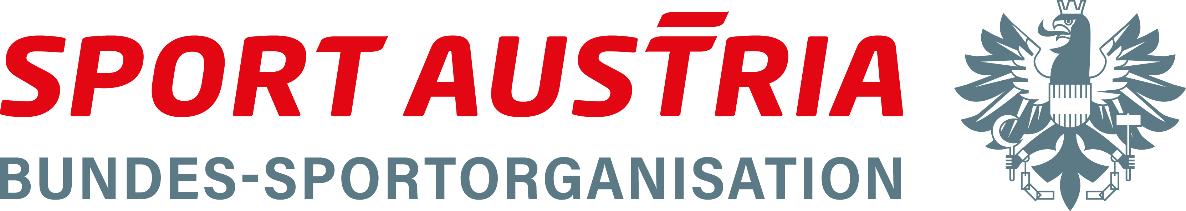 Unsere Handlungsempfehlungen
für einen sicheren SportbetriebMassnahmen zur Minimierung des Infektionsrisikos mit SARS-CoV-2 bei der Ausübung von Sport im Rahmen von VereinenVersion 10, Stand: 5. März 2022InhaltsverzeichnisEinleitung	1Organisatorisches	2Belüftung	4Reinigung	5Auftreten einer SARS-CoV-2-Infektion im Verein	5Anhang	6Kontaktdaten COVID-19-Beauftragte:r	6Kontaktdaten der zuständigen Gesundheitsbehörde	7Gesundheitscheckliste	8Piktogramme	9Impressum/Haftungsausschluss Erstellt unter fachärztlicher Begleitung vonOA Assoc. Prof. Priv.-Doz. Dipl.-Ing. Dr. med. Hans-Peter Hutter und Oberrat Doz. Dr. Hanns Michael Moshammer (Abteilung für Umwelthygiene und Umweltmedizin, ZPH, Medizinische Universität Wien)Medieninhaber, Herausgeber und Verleger: …Achtung: Es handelt sich bei diesen Handlungsempfehlungen um eine Zusammenfassung der wichtigsten Punkte und ersetzt eine Auseinandersetzung der Verantwortlichen mit der Rechtsgrundlage nicht! Die Handlungsempfehlungen dienen ausschließlich der Information der Adressat:innen. Die Empfehlungen und Auskünfte wurden nach gewissenhafter Prüfung des mitgeteilten Sachverhalts erstellt. Trotz sorgfältiger Recherche zu den einzelnen Themen können wir angesichts der Ausnahmesituation, der unbeständigen Sachlage, die sich zum Teil täglich ändert, jedoch ausdrücklich keine Gewähr oder Haftung übernehmen.EinleitungSport und Bewegung sind wichtig für das Wohlbefinden und die Gesundheit. Regelmäßige Bewegung stärkt die Immunabwehr, wodurch auch das Risiko, an einer (viralen) Infektion zu erkranken, reduziert wird. Daher sollten auch während der COVID-19-Pandemie alle Menschen nachdrücklich zu Sport und Bewegung motiviert werden. Eine entscheidende Rolle kommt in diesem Zusammenhang den rund 15.000 gemeinnützigen Sportvereinen in Österreich zu, die insgesamt über 2 Mio. Mitglieder bewegen.Da die Sportausübung, insbesondere im Sportverein, oftmals mit sozialen Kontakten, die ebenfalls positive Auswirkungen auf die Gesundheit haben, verbunden ist, gilt es Maßnahmen zu ergreifen, die das Infektionsrisiko im Rahmen der Sportausübung minimieren.Die vorliegenden Handlungsempfehlungen basieren auf aktuellen wissenschaftlichen Erkenntnissen und sollen die Verantwortlichen in Sportvereinen und Sportstättenbetreiber:innen bei der Minimierung des Infektionsrisikos mit SARS-CoV-2 bei der Ausübung von Sport unterstützen. Diese Empfehlungen können auch als Grundlage zur Erstellung eines COVID-19-Präventionskonzeptes herangezogen werden.Diese Handlungsempfehlungen berücksichtigen die gesamtösterreichische Infektionslage und die dazu erlassenen Verordnungen des Bundesministeriums für Soziales, Gesundheit, Pflege und Konsumentenschutz. Da die Infektionslage und die damit verbundenen rechtlichen Bestimmungen der Bundesländer sich von dieser unterscheiden können, achten Sie bitte auch auf unsere Informationen auf der Sport Austria-Webseite.OrganisatorischesCOVID-19-Beauftragte:n benennen (sollte entsprechend geschult sein, z.B. Ausbildung zum/zur COVID-19-Beauftragten)Kontaktdaten der örtlich zuständigen Gesundheitsbehörde (z.B. Bezirkshauptmannschaft, Magistrat, Amtsarzt/Amtsärztin) erheben und an den/die COVID-19-Beauftrage:n weitergeben (siehe Anhang)Sport vorzugsweise im Freien ausübenBeginn- und Endzeiten der Trainingseinheiten, soweit möglich, so planen, dass Teilnehmer:innen unterschiedlicher Einheiten einander nicht begegnenKinder und unmündige Minderjährige (unter 14 Jahre) während des Aufenthaltes auf der Sportstätte von einer volljährigen Person (ab 18 Jahre) beaufsichtigenHanddesinfektionsmittelspender, falls nicht vorhanden, an allen Ein- und Ausgängen der Sportstätte aufstellen und Aufforderung zur Handdesinfektion (siehe Anhang) aufhängenFlüssigseife und Einweghandtücher, falls nicht vorhanden, in allen Waschräumen zur Verfügung stellen und Aufforderung zum Händewaschen (siehe Anhang) aufhängenFlächendesinfektionsmittel und Einweghandschuhe, falls nicht vorhanden, besorgen2-Meter-Mindestabstands-Schilder (siehe Anhang) an allen Eingängen der Sportstätte aufhängenFFP2-Masken als Reserve für die Teilnehmer:innen, die ihren vergessen haben, besorgen und Aufforderung zum Tragen einer FFP2-Maske (siehe Anhang) an den Eingängen zu geschlossenen Räumen der Sportstätte (z.B. Garderoben des Fußball Platzes, Tennishalle) aufhängenKontaktdaten aller Teilnehmer:innen (Vor- und Familienname, E-Mailadresse und Telefonnummer; bei Minderjährigen die Kontaktdaten eines:r Erziehungsberechtigten), falls nicht bekannt, erhebenInformationen (z.B. per E-Mail) an alle Teilnehmer:innen (Sportler:innen bzw. bei Minderjährigen an die Erziehungsberechtigten, Betreuer:innen, Trainer:innen etc.) schicken:die Kontaktdaten des/der COVID-19-Beauftragten (Name, Telefonnummer, E-Mailadresse und zeitliche Erreichbarkeit, siehe Anhang)Gesundheitscheckliste (siehe Anhang)Anleitung richtiges HändewaschenAnleitung richtige HanddesinfektionAnleitung richtige Husten- und NiesetiketteVoraussetzungen für das Betreten der Sportstätte (nähere Informationen dazu unter den FAQ auf der Sport Austria-Website):geimpft, getestet, genesenVerhaltensregeln auf der Sportstätte:wer sich krank fühlt bzw. Symptome (siehe Gesundheitscheckliste) aufweist, darf die Sportstätte nicht betreten bzw. bleibt zu Hausewer Kontakt zu einem bestätigten SARS-CoV-2-Fall hatte, darf für die Dauer der behördlichen Absonderung/Quarantäne die Sportstätte nicht betreten bzw. bleibt zu Hauseeigene beschriftete und befüllte Trinkflasche und Handtuch mitbringenwenn möglich, bereits umgezogen zum Training erscheinen und nach dem Training zu Hause Duschennach dem Betreten bzw. vor dem Verlassen der Sportstätte entweder Hände waschen oder Hände desinfizierenvorzugsweise keine Begrüßungen, Verabschiedungen sowie kein Torjubel u.dgl. mit Körperkontakt (z.B. Handschlag, High Fives)vor jeder Trainingseinheit alle Teilnehmer:innen (Sportler:innen, Betreuer:innen, Trainer:innen etc.) in eine Teilnehmer:innenliste eintragen, Datum und Uhrzeit des Betretens vermerken und die Listen 28 Tage aufbewahrenvor jeder Trainingseinheit erläutert der/die Trainer:in den Sportler:innen die Verhaltensregeln auf der Sportstättewährend der Trainingseinheit überwacht der/die Trainer:in die Einhaltung der Verhaltensregelnbei Nichtbefolgung der Verhaltensregeln schließt der/die Trainer:in den/die Sportler:in von der Sportausübung ausbei Veranstaltungen mit mehr als 50 Personen sind ein gesondertes COVID-19-Präventionskonzept für die Veranstaltung zu erstellen, ein/e COVID-19-Beauftragte:r für die Veranstaltung zu benennen (nähere Informationen dazu unter den FAQ auf der Sport Austria-Website)BelüftungLüften der Sportstätte so oft und intensiv wie möglich, wo möglich QuerlüftenEine möglichst hohe Außenluftzufuhr ist eine der wirksamsten Methoden, eventuell virushaltige Aerosole aus den Innenräumen zu eliminieren. Lüftungsmaßnahmen sind daher bedeutende Kernelemente der Vorsorge gegen Infektionen. Lüften der Garderoben und Duschen/Toiletten vor und nach jeder Trainingseinheit für mindestens 5 MinutenBei Vorhandensein einer mechanischen Lüftungsanlage ist bei körperlicher Belastung der Luftwechsel zu erhöhen, wenn möglich auf einen 5-fachen Luftwechsel pro Stunde oder höher.Mechanische Lüftungsanlagen mit Umluftanteil sind mit einer zusätzlichen Filterung (HEPA-Filter) auszustatten.ReinigungIn Abhängigkeit der jeweiligen Verantwortlichkeit (z.B. Schulerhalter oder Vereine) sind regelmäßige Reinigungs- und Desinfektionsmaßnahmen zu setzten.Generell sind die für die Sportausübung vorgesehenen Bereiche inklusive dazugehörige Sanitärbereiche und Garderoben etc. im Falle der Nutzung mind. einmal täglich zu reinigen. Häufig berührte Flächen (z.B. Türklinken, Armaturen) sind zu desinfizieren. Dafür wird ein Desinfektionsmittel auf Alkoholbasis empfohlen.Maßnahmen nach der jeweiligen Trainingseinheit:Desinfektion gemeinsam genutzter Sportgeräte, falls diese desinfiziert werden könnenAuftreten einer SARS-CoV-2-Infektion im VereinCOVID-19-Beauftragte:r des Vereins informiert die örtlich zuständige GesundheitsbehördeWeitere Schritte werden von der örtlich zuständigen Gesundheitsbehörde verfügtTestungen und ähnliche Maßnahmen erfolgen auf Anweisung der GesundheitsbehördeVerein unterstützt die Umsetzung der MaßnahmenDokumentation durch die/den COVID-19-Beauftrage:n des Vereins, welche Personen Kontakt zur betroffenen Person hatten sowie Art des Kontaktes, anhand der Teilnehmer:innenlistenBei Bestätigung eines Erkrankungsfalls erfolgen weitere Maßnahmen (z.B. Desinfektion der Sportstätte) auf Anweisung der GesundheitsbehördeAnhangKontaktdaten COVID-19-Beauftragte:rVor- und Zuname:Telefonnummer:E-Mailadresse:zeitliche Erreichbarkeit:Kontaktdaten der zuständigen GesundheitsbehördeName:Telefonnummer:E-Mailadresse:zeitliche Erreichbarkeit:GesundheitschecklisteHaben Sie mind. eines dieser Symptome, für das es keine andere plausible Ursache (z.B. Allergie, eine andere bestätigte Diagnose) gibt?FieberHustenKurzatmigkeitPlötzlicher Verlust oder starke Veränderung des Geschmacks- oder GeruchssinnsWenn Sie eines oder mehrere dieser Symptome, für das es keine andere plausible Ursache (z.B. Allergie, eine andere bestätigte Diagnose) gibt, haben, bleiben Sie zu Hause und kontaktieren Sie Ihre Hausärztin/Ihren Hausarzt oder die telefonisch Gesundheitsberatung 1450.PiktogrammeWir haben für den Sport Piktogramm für die wichtigsten Richtlinien und Empfehlungen erarbeitet. Folgende Piktogramme stehen kostenlos zum Download zur Verfügung:Abstand haltenHände waschenHände desinfizierenFFP2-Maske tragen